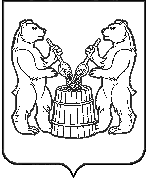 АДМИНИСТРАЦИЯ  МУНИЦИПАЛЬНОГО ОБРАЗОВАНИЯ«УСТЬЯНСКИЙ МУНИЦИПАЛЬНЫЙ РАЙОН»АРХАНГЕЛЬСКОЙ  ОБЛАСТИПОСТАНОВЛЕНИЕ       от 31 декабря 2019 года  № 1845р.п. ОктябрьскийО внесении изменений в муниципальную программу муниципального образования  «Устьянский муниципальный район»  «Обеспечение жильем молодых семей на 2014-2020 годы»В соответствии со статьей 179 Бюджетного кодекса Российской Федерации, Постановлением администрации муниципального образования «Устьянский муниципальный район» № 339 от 26 февраля 2015 года «Об утверждении Порядка разработки и реализации и оценки эффективности муниципальных программ муниципального образования «Устьянский муниципальный район»,   в связи с изменением финансового обеспечения администрация муниципального образования  «Устьянский муниципальный район»ПОСТАНОВЛЯЕТ:Утвердить изменения в муниципальную программу муниципального образования «Устьянский муниципальный район» «Обеспечение жильем молодых семей на 2014-2020 годы», утвержденную постановлением администрации муниципального образования «Устьянский муниципальный район» № 1210 от 16 ноября 2015 года согласно приложению.Настоящее постановление разместить на официальном сайте Устьянского района.Контроль  за   исполнением   настоящего   постановления   возложить   на начальника Управления культуры, спорта, туризма и молодежи Никонорову Татьяну Александровну.Настоящее постановление вступает в силу со дня его подписания.Исполняющий обязанности Главы муниципального образования                               С.А. МолчановскийПриложение №1 к постановлению администрациимуниципального образования «Устьянский муниципальный район» № 1845 от 31 декабря 2019 годаИЗМЕНЕНИЯ в муниципальную программу муниципального образования «Устьянский муниципальный район» «Обеспечение жильем молодых семей на 2014-2020 годы» В паспорте Программы пункты, касающиеся объемов и источников финансирования программы изложить в следующей редакции:2.    В разделе 3 Программы «Ресурсное обеспечение программы»:       Общий объем финансирования Программы изложить в следующей редакции.Общий объем финансирования Программы  составляет190 085 905,51 рублей, в том числе:средства федерального бюджета – 35 856 096,12 рублей;                  средства областного бюджета     – 28549 922,39 рублей;	средства районного бюджета (в том числе средства предприятий)                                                                                           - 23 879 825,64 рублей;в том числе дополнительная выплата 5 % - 566 002, 50 рублей;внебюджетные источники           - 101 800 061,36 рублей.3. В разделе 3 Программы «Ресурсное обеспечение программы» Таблицу «Распределение объемов  финансирования программы по годам» изложить в следующей редакции:РублейОбъемы и источники финансирования программыОбщий объем финансирования Программы  составляет190 085 905,51 рублей, в том числе:средства федерального бюджета – 35 856 096,12 рублей;                  средства областного бюджета     – 28 549 922,39 рублей;	средства районного бюджета (в том числе средства предприятий)                                                                                 - 23 879 825,64 рублей;в том числе дополнительная выплата 5 % - 566 002, 50 рублей;внебюджетные источники            - 101 800 061,36 рублей.Источники финансированияОбъемы финансирования, в том числе по годам (руб.)Объемы финансирования, в том числе по годам (руб.)Объемы финансирования, в том числе по годам (руб.)Объемы финансирования, в том числе по годам (руб.)Объемы финансирования, в том числе по годам (руб.)Объемы финансирования, в том числе по годам (руб.)Объемы финансирования, в том числе по годам (руб.)Объемы финансирования, в том числе по годам (руб.)Источники финансированиявсего 2014201520162017201820192020общий объем средств190 085 905,5116 279 704,7517 874 022,0024 158 672,0030 900 099,9346 189 923,8354 647 415,0036 068,00в том числе:федеральный бюджет35 856 096,123 561 930,003 483 232,804 529 505,007 072 296,008 607 940,398 601 191,930,00областной бюджет28 549 922,393 971 721,452 802 887,103 325 710,004 991 166,008 216 483,375 241 954,470,00районный бюджет23 879 825,642 312 679,702 478 282,103 325 710,004 020 496,006 269 081,245 437 508,6036 068,00в том числе дополнительная выплата 5%566 002,500,000,000,0092 745,00200 174,50237 015,0036 068,00внебюджет101 800 061,366 433 373,609 109 620,0012 977 747,0014 816 141,9323 096 418,8335 366 760,000,00